Court rapport “1001 pour la biodiversité”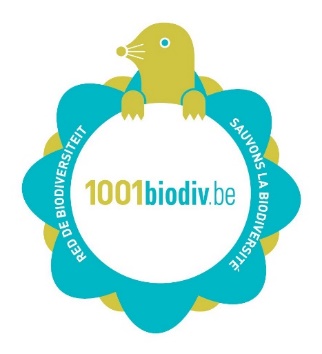 20 mai 2016, Bruxelles, BelgiqueÉvénement pour célébrer le 20e anniversaire de la ratification par la Belgique de la Convention sur la diversité biologique. En coopération avec les autorités Bruxelloise, Flamande, Wallonne et Fédérale, le Point focal national Biodiversité a organisé une série d'activités pour célébrer le 20e anniversaire de la ratification belge de la Convention sur la diversité biologique. Le triptyque d'activités a été assemblé et présenté le 20 mai 2016 lors d'un événement baptisé "1001 pour la biodiversité".1001 idées: un concours destiné au grand public a été organisé dans le but de trouver des bonnes actions qui soient réalisables pour soutenir la biodiversité. La cérémonie de remise des prix a eu lieu lors de l'événement le 20 mai.1001 actions: les actions rassemblées dans le livre "366 gestes pour la biodiversité" se sont enrichies des bonnes idées du concours et sont publiées sous une nouvelle forme. La "machine à biogestes" fournit des listes personnalisées de conseils et permet de partager les actions sélectionnées par le biais des médias sociaux.1001 décisions: le monde politique s'est lui aussi impliqué, avec un communiqué de presse conjoint et un message (vidéo) de tous les ministres compétents, ainsi qu'un débat auquel ont participé les représentants des jeunes des partis politiques présents dans les parlements belges.Les trois volets de ce triptyque d'activités ont tous été très réussis, en témoigne:Pour le concours d'idées, nous avons reçu 260 soumissions au travers desquelles nous estimons qu'entre 600 et 900 personnes ont activement participé à la conception et au développement des idées; de toute évidence beaucoup plus de gens ont été sensibilisés directement ou indirectement (p. ex. les parents des élèves activement impliqués, les visiteurs des bibliothèques qui ont concourues, ...). Durant l'événement, 104 enfants, jeunes et adultes sont venus pour recevoir leur prix. Un total de 74 prix ont été remis à des individus ou des groupes, entre autre par M. René Collin (Ministre wallon de la Nature), Mme Marie Christine Marghem (Ministre fédérale de l'Environnement), et le Prof. Faustin Toengaho, recteur de l'Université de Kisangani. Même les auteurs d'idées non retenues ont vus leurs efforts récompensés et ont reçu des sachets de graines de fleurs.La nouvelle machine à biogestes, une e-plateforme rassemblant des actions pour soutenir la biodiversité, est accessible sur  http://www.1001biodiv.be/actions. On y trouve aussi des films illustrant trois idées originales. Ce nouveau site présente également une série de photos et vidéos, et est régulièrement enrichi par d'autres publications.Durant la conférence-débat "1001 décisions", 175 participants ont écouté les messages du Secrétaire d'Etat Philippe De Backer (compétent pour la mer du Nord) et des ministres en charge de l'environnement Joke Schauvliege (Flandre), Céline Fremault (Bruxelles-Capitale) et Marie Christine Marghem (Fédéral), tandis que le Ministre René Collin a présenté un aperçu de sa politique. Leur communiqué de presse commun a été présenté par M. Roland Moreau, président du comité de coordination de la politique internationale de l'environnement. Le communiqué a été distribué dans les trois langues nationales de la Belgique (français, néerlandais, allemand), et également en anglais sur demande de la DG Environnement de la Commission Européenne. Neuf jeunes politiciens ont pris part au débat modéré par M. Eddy Caekelberghs (RTBF): Nathan Blondé (Jongsocialisten), Lieven Demolder (Jong CD&V), Steven Detry (Jeunes MR), Jean-Noël Gillard (Défi Jeunes), Liza Lebrun (COMAC; Jeunes PTB), Samuel Moiny (Jeunes Socialistes), Nico Patelli (Jeunes cdH), Caroline Saal (écolo j) and Jeroen Van Lysebettens (Jong Groen). Un grand nombre de remarques intéressantes ont été publiée via Twitter, de sorte que le hashtag #1001biodiv a été "tendance" en Belgique durant le débat (voir https://twitter.com/1001Biodiv)!Les opinions et les réactions des participants ont été récoltées à l'aide d'un système de vote. Ces réponses interactives ont alimenté le débat par des opinions franches et ont aussi permis d'identifier les panelistes qui ont été  les plus actifs et convaincants. Quelques résultats notables:Le public se composait principalement de personnes de 35 à 64 ans (75%), dont la grande majorité se considère consciente de l'importance de la biodiversité et affirme également en prendre soin dans la vie quotidienne (96%).L'inclusion de la biodiversité dans les programmes éducatifs (58%) et la diffusion d'expériences positives (32%) sont les méthodes les plus attrayantes pour mettre la biodiversité à l'honneur.85% pense que fournir des informations et des incitations aux entreprises peut les convaincre de minimiser leur impact et de protéger la biodiversité.Une transformation vers une économie verte aurait les effets les plus positifs sur la biodiversité (65%).79% est en faveur de la mise en œuvre de mesures pour protéger la biodiversité dans d'autres pays plutôt qu'au niveau national.Les politiques belge les plus efficaces pour la protection de la biodiversité dans les pays en développement sont la promotion de l'utilisation durable de la biodiversité par les communautés locales (43%) et, dans une moindre mesure, la formation des scientifiques locaux et des décideurs (35%).Seulement 4% des participants à l'événement considère que les politiciens et les mesures politiques accordent suffisamment d'attention à la biodiversité...Un résultat direct de ces 1001 activités a été l'évolution de nos médias sociaux:* Facebook: le nombre membres a augmenté de 200 à environ 550 sur la page en français, et de 250 à plus de 600 sur la page en néerlandais;
* Notre nouveau compte Twitter déjà recueilli plus de 100 abonnés et ambassadeurs;
* La newsletter  "Je donne vie à ma planète" a été rebaptisée "1001 pour la biodiversité" et a atteint plus de 7000 abonnés;
* Plus de 20 vidéos ont déjà été ajoutées à la nouvelle chaîne YouTube "1001 pour la biodiversité", et d'autres suivront;
Le site web et les canaux de communication média sont à la disposition des partenaires du projet 1001 pour exprimer une voix commune et donc plus forte en soutien à la biodiversité.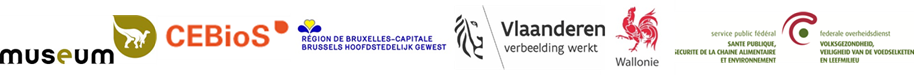 